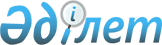 О внесении изменений в решение Жанакорганского районного маслихата от 30 декабря 2021 года № 177 "О бюджете сельского округа Кыраш на 2022-2024 годы"
					
			С истёкшим сроком
			
			
		
					Решение Жанакорганского районного маслихата Кызылординской области от 18 апреля 2022 года № 218. Прекращено действие в связи с истечением срока
      Жанакорганский районный маслихат РЕШИЛ:
      1. Внести в решение Жанакорганского районного маслихата от 30 декабря 2021 года № 177 "О бюджете сельского округа Кыраш на 2022-2024 годы" следующие изменения:
      пункт 1 изложить в новой редакции:
      "1. Утвердить бюджет сельского округа Кыраш на 2022-2024 годы согласно приложениям 1, 2 и 3 соответственно, в том числе на 2022 год в следующем объеме:
      1) доходы – 53 678 тысяч тенге,в том числе:
      налоговые поступления – 1 982 тысяч тенге;
      неналоговые поступления – 27 тысяч тенге;
      поступления от продажи основного капитала – 0;
      поступления трансфертов – 51 669 тысяч тенге;
      2) затраты – 53 762,0 тысяч тенге;
      3) чистое бюджетное кредитование – 0:
      бюджетные кредит – 0;
      погащение бюджетных кредитов – 0;
      4) сальдо по операциям с финансовыми активами – 0:
      приобритение финансовых активов – 0;
      поступления от продажи финансовых активов государства – 0;
      5) дефицит (профицит) бюджета – - 84,0 тысяч тенге;
      6) финансирование дефицита (использование профицита) бюджета – 120,4 тысяч тенге:
      поступление займов – 0;
      погашение займов – 0;
      используемые остатки бюджетных средств – 36,4 тысяч тенге.".
      Приложение 1 к решению изложить в новой редакции согласно приложению к настоящему решению.
      2. Настоящее решение вводится в действие с 1 января 2022 года и подлежит официальному опубликованию. Бюджет на 2022 год сельского округа Кыраш
					© 2012. РГП на ПХВ «Институт законодательства и правовой информации Республики Казахстан» Министерства юстиции Республики Казахстан
				
      Секретарь Жанакорганского районного маслихата 

Г.Сопбеков
Приложение к решению
Жанакорганского районного маслихата
от 18 апреля 2022 года №218Приложение 1 к решению
Жанакорганского районного маслихата
от 30 декабря 2021 года №177
Категория
Категория
Категория
Категория
Категория
Сумма, тысяч тенге
Класс
Класс
Класс
Класс
Сумма, тысяч тенге
Подкласс
Подкласс
Подкласс
Сумма, тысяч тенге
I. ДОХОДЫ
I. ДОХОДЫ
53 678
1
Налоговые поступления
Налоговые поступления
1 982
04
Налоги на собственность
Налоги на собственность
1 982
1
Hалоги на имущество
Hалоги на имущество
31
3
Земельный налог
Земельный налог
149
4
Налог на транспортные средства
Налог на транспортные средства
1 802
2
Неналоговые поступление
Неналоговые поступление
27
4
Поступление трансфертов
Поступление трансфертов
51 669
02
Трансферты из вышестоящих органов государственного управления
Трансферты из вышестоящих органов государственного управления
51 669
3
Трансферты из бюджетов городов районного значения, сел, поселков, сельских округов
Трансферты из бюджетов городов районного значения, сел, поселков, сельских округов
51 669
Функциональная группа
Функциональная группа
Функциональная группа
Функциональная группа
Функциональная группа
Сумма, тысяч тенге
Функциональная подгруппа
Функциональная подгруппа
Функциональная подгруппа
Функциональная подгруппа
Сумма, тысяч тенге
Администратор бюджетных программ
Администратор бюджетных программ
Администратор бюджетных программ
Сумма, тысяч тенге
Программа
Программа
Сумма, тысяч тенге
Наименование
Сумма, тысяч тенге
II. ЗАТРАТЫ
53 762,0
01
Государственные услуги общего характера
33 244,0
1
Представительные, исполнительные и другие органы, выполняющие общие функции государственного управления
33 244,0
124
Аппарат акима города районного значения, села, поселка, сельского округа
33 244,0
001
Услуги по обеспечению деятельности акима города районного значения, села, поселка, сельского округа
33 244,0
05
Другие виды медицинской помощи 
4
9
Прочие услуги в области здравоохранение
4
124
Аппарат акима города районного значения, села, поселка, сельского округа
4
002
Организация в экстренных случаях доставки тяжелобольных людей до ближайщей организация здравоохранения оказывающей врачевную помощь
4
06
Социальная помощь и социальное обеспечение
2107
2
Социальная помощь
2107
124
Аппарат акима города районного значения, села, поселка, сельского округа
2107
003
Оказание социальной помощи нуждающимся гражданам на дому
2107
07
Жилищно-коммунальное хозяйство
3389
3
Благоустройство населенных пунктов
3389
124
Аппарат акима города районного значения, села, поселка, сельского округа
3389
008
Освещение улиц в населенных пунктах
624
009
Обеспечение санитарии населенных пунктов
115
011
Благоустройство и озеленение населенных пунктов
2 650
08
Культура, спорт, туризм и информационное пространство
13 942
1
Деятельность в области культуры
13 942
124
Аппарат акима города районного значения, села, поселка, сельского округа
13 942
006
Поддержка культурно-досуговой работы на местном уровне
13 679
2
Спорт
263
124
Аппарат акима города районного значения, села, поселка, сельского округа
263
028
Реализация физкультурно-оздоровительных и спортивных мероприятий на местном уровне
263
13
Прочие
 992
9
Прочие
992
124
Аппарат акима города районного значения, села, поселка, сельского округа
992
040
Реализация мероприятий для решения вопросов обустройства населенных пунктов в реализацию мер по содействию экономическому развитию регионов в рамках Программы развития регионов до 2025 года
992
15
Трансферы
84,0
1
Трансферы
84,0
124
Аппарат акима города районного значения, села, поселка, сельского округа
84,0
048
Возврат неиспользованных (не полностью израсходованных) целевых переводов
84,0
3.Частое бюджетное кредитование
0
4.Сальдо по операциям с финансоввыми активами
0
5.Дефицит (профицит) бюджета 
-120,4
6. Финансиравание дефицита (использование профицита) бюджета 
120,4
8
Имеющиеся остатки бюджетных средств
120,4
01
Остаток бюджетных средств
36,4
1
Свободные остатки бюджетных средств
36,4